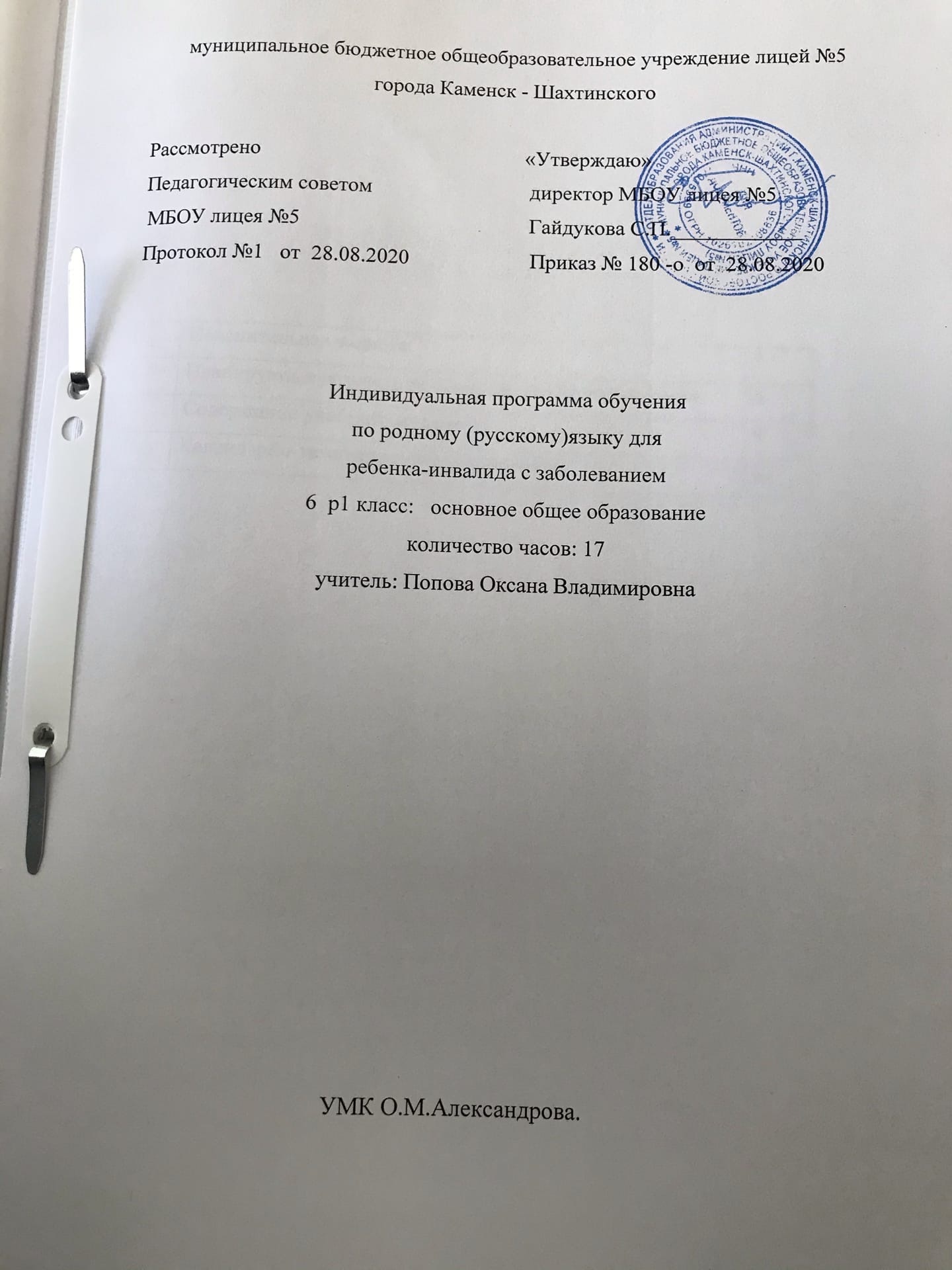 Оглавление.1.Раздел. Пояснительная записка.Рабочая программа по родному( русскому) языку для 6 класса основной общеобразовательной школы составлена и реализуется на основе следующих документов:1.ФЗ  № 273  «Об образовании в Российской Федерации» .2.Закон РО  № 26-ЗС  «Об образовании в РО».3.Федеральный государственный образовательный стандарт  основного общего образования.4.Примерная программа  по учебному предмету « Родной  (русский) язык» для образовательных организаций, реализующих программы основного общего образования (5–9 классы : учеб. пособие для общеобразоват. организаций / О. М. Александрова, Ю. Н. Гостева, И. Н. Добротина ; под ред. О. М. Александровой. – М. : Просвещение, 2020. ) 5.Основная образовательная программа основного  общего образования МБОУ лицея № 5.6.Положение о рабочей программе учителя МБОУ лицей № 5.7.Учебный план МБОУ лицея №5 на 2020-2021 учебный год.8.«Санитарно-эпидемиологические требования к условиям организации обучения в общеобразовательных учреждениях» -СанПиН 2.4.2821-10.9.Рекомендации по карте ИПРа.Общая характеристика программы.Индивидуальная программа для ребенка-инвалида направлена на преодоление ограничений жизнедеятельности: развитие способности к общению, к ориентации к обучению. Программа не отличается от программы для всех учащихся класса, так как нарушений познавательной сферы у обучающегося нет. Обучение ведется по общеобразовательной программе.Развитие всех сторон устной речи является основной предпосылкой к успешному усвоению школьной программы. Развитие речи учащихся является важным аспектом коррекционно-восстановительной работы, проводимой на уроках русского языка. На уроках большое внимание уделять устному опросу учащихся. Виды его различные: ответ по плану, по опорным примерам, рассказ от лица героя произведения, развернутая оценка ответа одноклассника. Психологическое состояние ребенка в конкретный момент может стать причиной варьирования методов, приемов и структуры занятия. Программа составлена с учетом состояния здоровья ребенка, больного ДЦП ,и реализуется в следующих формах и видах образовательной деятельности: использование уровневой дифференциации при составлении заданий, индивидуальная, групповая и парная работа, проблемное обучение, игровые формы, использование преимущественно  устной формы опроса для создания комфортной ситуации на уроке, самопроверка и приемов рефлексии.Цели учебного предмета.Программа учебного предмета «Родной (русский) язык» разработана для функционирующих в субъектах Российской Федерации образовательных организаций, реализующих наряду с обязательным курсом русского языка‚ изучение русского языка как родного языка обучающихся. Содержание программы ориентировано на сопровождение и поддержку основного курса русского языка, обязательного для изучения во всех школах Российской Федерации, и направлено на достижение результатов освоения основной образовательной программы основного общего образования по русскому языку, заданных соответствующим федеральным государственным образовательным стандартом. В то же время цели курса русского языка в рамках образовательной области «Родной язык и родная литература» имеют свою специфику, обусловленную дополнительным, по сути дела, характером курса, а также особенностями функционирования русского языка в разных регионах Российской Федерации.В соответствии с этим в курсе русского родного языка актуализируются следующие цели:воспитание гражданина и патриота; формирование познавательного интереса, любви, уважительного отношения к русскому языку, а через него – к родной культуре; воспитание ответственного отношения к сохранению и развитию родного языка ;воспитание уважительного отношения к культурам и языкам народов России;обогащение словарного запаса и грамматического строя речи учащихся; развитие готовности и способности к речевому взаимодействию и взаимопониманию, потребности к речевому самосовершенствованию;углубление и при необходимости расширение знаний о таких явлениях и категориях современного русского литературного языка, которые обеспечивают его нормативное, уместное, этичное использование в различных сферах и ситуациях общения; о национальной специфике русского языка и языковых единицах, прежде всего о лексике и фразеологии с национально-культурной семантикойсовершенствование умений опознавать, анализировать, классифицировать языковые факты;воспитание самостоятельности в приобретении знаний.Важнейшими задачами курса являются приобщение обучающихся к фактам русской языковой истории в связи с историей русского народа, формирование преставлений школьников о сходстве и различиях русского и других языков в контексте богатства и своеобразия языков, национальных традиций и культур народов России и мира; расширение представлений о русской языковой картине мира, о национальном языке как базе общезначимых нравственно-интеллектуальных ценностей, поведенческих стереотипов и т.п., что способствует воспитанию патриотического чувства, гражданственности, национального самосознания и уважения к языкам и культурам других народов нашей страны и мира.Место предмета «Родной  (русский) язык» в учебном плане.На изучение курса отводится17.5 ч, с расчетом – 0,5  часа в неделю. Рабочая  программа  по «Родному (русскому) языку»  составлена в соответствии с учебным планом МБОУ лицея №5.   Календарный план-график для учащихся 6  классов МБОУ лицея №5 на 2020-2021 учебный год предполагает реализацию курса  в 6р1 классе в течение 35 недель по 0.5ч. Итого 17  ч.Содержание программы реализуется полностью за счет уплотнения тем:Публицистический стиль. Устное выступление. С 1 ч. на 0.5ч.Ценностные ориентиры содержания учебного предмета.Изучение русского языка и владение им – могучее средство приобщения к духовному богатству русской культуры и литературы, основной канал социализации личности, приобщения её к культурно-историческому опыту человечества.Родной язык, выполняя свои базовые функции общения и выражения мысли, обеспечивает межличностное и социальное взаимодействие людей, участвует в формировании сознания, самосознания и мировоззрения личности, является важнейшим средством хранения и передачи информации, культурных традиций и истории народа, говорящего на нём. Высокий уровень владения родным языком определяет способность аналитически мыслить, успешность в овладении способами интеллектуальной деятельности, умениями убедительно выражать свои мысли и точно понимать мысли других людей, извлекать и анализировать информацию из различных текстов, ориентироваться в ключевых проблемах современной жизни и в мире духовно-нравственных ценностей.Как средство познания действительности русский родной язык обеспечивает развитие интеллектуальных и творческих способностей ребенка, развивает его абстрактное мышление, память и воображение, формирует навыки самостоятельной учебной деятельности, самообразования и самореализации личности.2. Раздел. Планируемые результаты освоения учебного предмета. Личностные:воспитание ценностного отношения к родному языку и литературе на родном языке как хранителю культуры, включение в культурно - языковое поле своего народа;приобщение к литературному наследию своего народа;формирование причастности к свершениям и традициям своего народа;осознание исторической преемственности поколений, своей ответственности за сохранение культуры народа; воспитать основы экологической культуры, соответствующей современному уровню экологического мышления, наличие опыта экологически ориентированной рефлексивно-оценочной и практической деятельности в жизненных ситуациях.Метапредметные:обогащение активного и потенциального словарного запаса, развитие у обучающихся культуры владения родным языком во всей полноте его функциональных возможностей в соответствии с нормами устной и письменной речи, правилами речевого этикета;получение знаний о родном языке как системе и как развивающемся явлении, о его уровнях и единицах, о закономерностях его функционирования, освоение базовых понятий лингвистики, формирование аналитических умений в отношении языковых единиц и текстов разных функционально-смысловых типов и жанров.Предметные:«Язык и культура»:приводить примеры, которые доказывают, что изучение русского языка позволяет лучше узнать историю и культуру страны;распознавать диалектизмы; объяснять национально-культурное своеобразие диалектизмов (в рамках изученного);понимать  и  истолковывать  значения  русских  слов  с  национально-культурным компонентом, правильно употреблять их в речи (в рамках изученного);приводить примеры национального своеобразия, богатства, выразительности русского родного языка (в рамках изученного);понимать и истолковывать значения фразеологических оборотов с национально-культурным компонентом; комментировать (в рамках изученного) историю происхождения таких фразеологических оборотов;уместно употреблять их;правильно употреблять пословицы, поговорки, крылатые слова и выражения;характеризовать процесс заимствования иноязычных слов как результат взаимодействия национальных культур (на конкретных примерах);целесообразно употреблять иноязычные слова и заимствованные фразеологизмы; объяснять происхождение названий русских городов (в рамках изученного);регулярно  использовать  словари,  в  том  числе  толковые  словари,словари иностранных слов, фразеологические словари, словари пословиц и поговорок, крылатых слов и выражений; словари синонимов, антонимов.«Культура речи»соблюдать нормы ударения в отдельных грамматических формах имён существительных, имён прилагательных; глаголов (в рамках изученного);различать  варианты  орфоэпической  и  акцентологической  нормы;употреблять слова с учётом произносительных вариантов современной орфоэпической нормы;употреблять слова в соответствии с их лексическим значением и требованием лексической сочетаемости;корректно употреблять термины в учебно-научном стиле речи (в рамках изученного);употреблять имена существительные, имена прилагательные, глаголыучётом стилистических норм современного русского языка (в рамках изученного);анализировать и различать типичные речевые ошибки;редактировать текст с целью исправления речевых ошибок;выявлять и исправлять речевые ошибки в устной и письменной речи;редактировать предложения с целью исправления грамматических ошибок;анализировать и оценивать с точки зрения норм современного русского литературного языка чужую и собственную речь;корректировать речь с учётом её соответствия основным нормам современного литературного языка; соблюдать русскую этикетную вербальную и невербальную манеру общения;использовать принципы этикетного общения, лежащие в основе национального русского речевого этикета;использовать  толковые,  в  том  числе  мультимедийные,  словари  дляопределения	лексического	значения	слова	и	особенностей	егоупотребления;использовать   орфоэпические,   в   том   числе   мультимедийные,орфографические словари для определения нормативных вариантов произношения и правописания;использовать словари синонимов, антонимов‚ омонимов‚ паронимов для уточнения значения слов, подбора к ним синонимов, антонимов‚омонимов‚ паронимов, а также в процессе редактирования текста;использовать грамматические словари и справочники для уточнения нормы формообразования, словоизменения и построения словосочетания и предложения; опознавания вариантов грамматической нормы; в процессе редактирования текста;использовать орфографические словари и справочники по пунктуации для определения нормативного написания слов и постановки знаков препинания в письменной речи.«Речь. Речевая деятельность. Текст»:владеть основными правилами информационной безопасности при общении в социальных сетях;владеть умениями информационной переработки прослушанного или прочитанного текста; основными способами и средствами получения,переработки и преобразования информации;создавать тексты в жанре ответов разных видов;уместно использовать жанры разговорной речи в ситуациях неформального общения; создавать   тексты   как   результат   проектной   (исследовательской) деятельности; строить   устные   учебно-научные   сообщения   (ответы   на   уроке)различных видов.3. Раздел. Содержание учебного предмета «Родной (русский) язык 6 класс».Раздел 1. Язык и культура (5ч)Краткая история русского литературного языка. Роль церковнославянского (старославянского) языка в развитии русского языка. Национально-культурное своеобразие диалектизмов. Диалекты как часть народной культуры. Диалектизмы. Сведения о диалектных названиях предметов быта, значениях слов, понятиях, не свойственных литературному языку и несущих информацию о способах ведения хозяйства, особенностях семейного уклада, обрядах, обычаях, народном календаре и др. Использование диалектной лексики в произведениях художественной литературы.Лексические заимствования как результат взаимодействия национальных культур. Лексика, заимствованная русским языком из языков народов России и мира. Заимствования из славянских и неславянских языков. Причины заимствований. Особенности освоения иноязычной лексики (общее представление). Роль заимствованной лексики в современном русском языке.Пополнение словарного состава русского языка новой лексикой. Современные неологизмы и их группы по сфере употребления и стилистической окраске.Национально-культурная специфика русской фразеологии. Исторические прототипы фразеологизмов. Отражение во фразеологии обычаев, традиций, быта, исторических событий, культуры и т.п. (начать с азов, от доски до доски, приложить руку и т.п. – информация о традиционной русской грамотности и др.).Раздел 2. Культура речи (7 ч)Основные орфоэпические нормы современного русского литературного языка.Произносительные различия в русском языке, обусловленные темпом речи.Стилистические особенности произношения и ударения (литературные‚ разговорные‚ устарелые и профессиональные).Нормы произношенияотдельных грамматических форм; заимствованных слов: ударение в формерод.п. мн.ч. существительных;ударение в кратких формах прилагательных; подвижное ударение в глаголах;ударение в формах глагола прошедшего времени;ударение в возвратных глаголах в формах прошедшего времени м.р.; ударение в формах глаголов II спр. на –ить; глаголы звонить, включить и др. Варианты ударения внутри нормы: баловать – баловать, обеспечение – обеспечение.Основные лексические нормы современного русского литературного языка. Синонимы и точность речи. Смысловые‚стилистические особенности  употребления синонимов.Антонимы и точность речи. Смысловые‚ стилистические особенности  употребления антонимов.Лексические омонимы и точность речи. Смысловые‚ стилистические особенности  употребления лексических омонимов.Типичные речевые ошибки‚ связанные с употреблением синонимов‚ антонимов и лексических омонимов в речи.Основные грамматические нормы современного русского литературного языка. Категория склонения: склонение русских и иностранных имён и фамилий; названий географических объектов; им.п. мн.ч. существительных на -а/-я и -ы/-и (директора, договоры); род.п. мн.ч. существительных м. и ср.р. с нулевым окончанием и окончанием –ов (баклажанов, яблок, гектаров, носков, чулок); род.п. мн.ч. существительных ж.р. на –ня (басен, вишен, богинь, тихонь, кухонь); тв.п.мн.ч. существительных III склонения; род.п.ед.ч. существительных м.р. (стакан чая – стакан чаю);склонение местоимений‚ порядковых и количественных числительных. Нормативные и ненормативные формы имён существительных.Типичные грамматические ошибки в речи.Нормы употребления форм имен существительных в соответствии с типом склонения (в санаторий – не «санаторию», стукнуть туфлей – не «туфлем»), родом существительного (красного платья – не «платьи»), принадлежностью к разряду – одушевленности – неодушевленности (смотреть на спутника – смотреть на спутник), особенностями окончаний форм множественного числа (чулок, носков, апельсинов, мандаринов, профессора, паспорта и т. д.).Нормы употребления имен прилагательных в формах сравнительной степени (ближайший – не «самый ближайший»), в краткой форме (медлен – медленен, торжествен – торжественен).Варианты грамматической нормы: литературные и разговорные падежные формы имен существительных. Отражение вариантов грамматической нормы в словарях и справочниках.Речевой этикет.Национальные особенности речевого этикета. Принципы этикетного общения, лежащие в основе национального речевого этикета: сдержанность, вежливость, использование стандартных речевых формул в стандартных ситуациях общения, позитивное отношение к собеседнику. Этика и речевой этикет. Соотношение понятий этика – этикет – мораль; этические нормы – этикетные нормы – этикетные формы. Устойчивые формулы речевого этикета в общении. Этикетные формулы начала и конца общения. Этикетные формулы похвалы и комплимента. Этикетные формулы благодарности. Этикетные формулы сочувствия‚ утешения. Раздел 3. Речь. Речевая деятельность. Текст (5 ч)Язык и речь. Виды речевой деятельности	. Эффективные приёмы чтения. Предтекстовый, текстовый и послетекстовый этапы работы.Текст как единица языка и речиТекст, тематическое единство текста. Тексты описательного типа: определение, дефиниция, собственно описание, пояснение.Функциональные разновидности языкаРазговорная речь. Рассказ о событии, «бывальщины».Учебно-научный стиль. Словарная статья, её строение.Научное сообщение (устный ответ). Содержание и строение учебного сообщения (устного ответа). Структура устного ответа. Различные виды ответов: ответ-анализ, ответ-обобщение, ответ-добавление, ответ-группировка. Языковые средства, которые используются в разных частях учебного сообщения (устного ответа). Компьютерная презентация. Основные средства и правила создания и предъявления презентации слушателям. Публицистический стиль. Устное выступление. Язык художественной литературы. Описание внешности человека.Тематическое планирование.4 Раздел. Календарно-тематическое планирование «Родной (русский) язык         6 р1 класс».1Пояснительная записка.32Планируемые результаты освоения учебного предмета.63Содержание учебного предмета.94Календарно-тематическое планирование.12№Раздел.Кол.ЧасИз нихКр.   .1.Язык и культура5 вх.д.2.Культура речи.1.Основные орфоэпические нормы.2.Основные лексические нормы.3.Основные грамматические нормы.4.Речевой этикет.  713.Речь. Речевая деятельность. Текст.1.Язык и речь. Виды речевой деятельности.2.Текст как единица языка и речи.3.Функциональные разновидности языка.51                                                                            ИТОГО:171№ урокаРаздел учебного курса. Тема урока.Дата.Раздел 1. Язык и культура (5= 10*0.5)3.091. Входная диагностика( мини-сочинение) «Роль русского литературного языка в современной России»3.092.Национально-культурное своеобразие диалектизмов.10.093.Сведения о диалектных названиях предметов быта, значениях слов, понятиях, не свойственных литературному языку и несущих информацию о способах ведения хозяйства, и др.17.094.Использование диалектной лексики в произведениях художественной литературы.24.095.Лексические заимствования как результат взаимодействия национальных культур.1.106.Лексика, заимствованная русским языком из языков народов России и мира.8.107.Особенности освоения иноязычной лексики .15.108.  К.Р.(мини-проект) «Роль заимствований лексики в современном русском языке».22.109. Современные неологизмы и их группы по сфере употребления и стилистической окраске.5.1110.Национально-культурная специфика русской фразеологии. 12.11Раздел 2. Культура речи ( 7часов = 14*0.5)19.111.Основные орфоэпические нормы современного русского литературного языка.19.112.Произносительные различия в русском языке, обусловленные темпом речи. 26.113.Нормы произношения отдельных грамматических форм; заимствованных слов : ударение в форме род. п. мн..ч. существительных; ударение в кратких формах прилагательных.3.124. Подвижное ударение в глаголах.10.125.Основные лексические нормы современного русского литературного языка. Синонимы и точность речи. 17.126.Антонимы и точность речи.Смысловые, стилистические особенности употребления антонимов.24.127.Лексические омонимы и точность речи. Смысловые, стилистические особенности употребления лексических омонимов.14.018.Типичные речевые ошибки, связанные с употреблением синонимов. Антонимов и лексических омонимов в речи.21.019.Основные грамматические нормы современного русского литературного языка. Категория склонения .28.0110.Нормативные и ненормативные формы имён существительных. Нормы употребления имён прилагательных в формах сравнительной степени .4.0211.Варианты грамматической нормы : литературные и разговорные падежные формы имён существительных. 11.0212.Речевой этикет. Национальные особенности речевого этикета. 18.0213.Этика и речевой этикет. 25.0214. Устойчивые формулы речевого этикета в общении. 4.03Раздел 3. Речь. Речевая деятельность. Текст. ( 5 час =10*0.5)11.031.Язык и речь. Виды речевой деятельности. Эффективные приёмы чтения. Предтекстовый, текстовый и послетекстовый этапы работы.11.032.Текст как единица языка и речи. Тематическое единство текста.Тексты описательного типа : определение, дефиниция, собственно описание, пояснение.18.033.Функциональные разновидности языка. Разговорная речь.Рассказ о событии, « бывальщины ».8.044.Учебно-научный стиль. Словарная статья, её строение.15.045.Научное сообщение ( устный ответ ). Содержание и строение учебного сообщения. 22.046.Различные виды ответов : ответ-анализ, ответ-обобщение.ответ-добавление, ответ-группировка.29.047.Языковые средства, которые используются в разных частях учебного сообщения.6.058.Итоговая К.Р. (проект) «Компьютерная презентация. Основные средства и правила создания и предъявления презентации слушателям.»13.059.Публицистический стиль. Устное выступление.20.0510. Описание внешности человека27.05